Mål engelska åk 6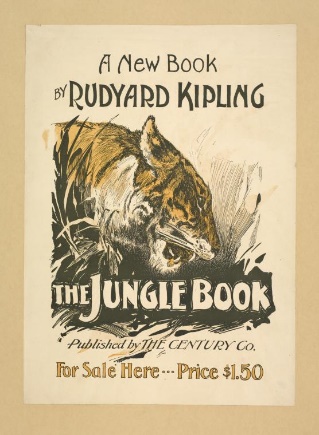 Chapter 9-12När vi är klara med detta arbetsområde ska du:Kunna lyssna på och förstå tydligt talad engelska, samt kunna läsa och förstå skönlitterära berättelser anpassade till åldern och texter som handlar om internetanvändning, informationssökning.Kunna förstå och följa muntliga och skriftliga instruktioner, som t ex klassrumsfraser samt instruktioner i uppgifter.Kunna framföra dialoger, läsa högt samt delta i diskussioner och framföra åsikter, tankar och upplevelser.Kunna använda olika strategier för att hålla igång ett samtal.Kunna återberätta och sammanfatta det du hört eller läst, muntligt respektive skriftligt, så att det kan förstås av en engelskspråkig person.Kunna skriva en enklare artikel, en faktatext samt en beskrivande text.Kunna använda oregelbundna verb i dåtid, formulera frågor med ”did”, kunna uttrycka vad någon har gjort (t ex I’ve forgotten my key, you’ve won the lottery, she’s played football) samt kunna använda ord med oregelbunden plural (t ex ”a man- two men, a tooth- many teeth).Undervisning:Gemensamma genomgångar, läs- och hörförståelseövningar, skrivövningar, dialoger och muntliga diskussioner, grammatikträning, instuderingsfrågor, digitala övningar, film, skönlitteratur.Bedömning:Läs- och hörförståelseövningar, dialoger och samtalsövningar, skriftliga uppgifter, läxförhör samt test.